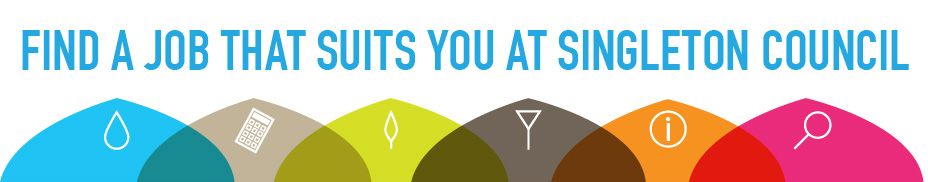 Information for Intending ApplicantsIt is Singleton Council’s aim to attract and retain the best person for each position advertised.  Merit based selection techniques are used to ensure this goal is achieved.Following is a guide for intending applicants to assist them in preparing a suitable application for a position.   Please read this information to ensure you maximise your opportunity for an interview for the position you wish to apply for.Covering Letter Provide a covering letter that introduces you and why you want to applyEnsure your details including your full name, address and telephone number/s are clearly displayed on the front pageQuote the position name from the job advertisement in the heading of the letterSingleton Council has a preference for information to be stated in behavioural terms, i.e. give brief details of the situation, what you did, and the outcome of your actionsResume or Curriculum VitaeAll   applicants are   required   to provide a resume or curriculum vitaeResumes should be clear and brief and contain as a minimum, all information required by the Application for EmploymentPlease include copies of major relevant qualifications, including academic transcriptsPlease ensure resumes are WORD or PDF formatProvide Two Work Related RefereesInclude contact details of two (2) work-related referees who could provide comments on your suitability for the position.Please ensure your referees know you are applying for this position.Addressing the Selection CriteriaThe selection criteria must be addressed in the online questionnaire for your application to be considered Refer to the Position Description or advertisement which lists all the essential and desirable selection criteria. Ensure you clearly and concisely explain how you meet each criteria, provide specific details of your abilities, qualifications, experiences, standard of work and previous performance.Further InformationIf, after reading the information package, you require further information please contact the person listed in the job advertisement.Alternatively, general questions about  the recruitment process can be directed to Human Resources on (02) 6578 7211 or via recruitment@singleton.nsw.gov.au Please NoteDo not send original documents e.g. certificates or references. Qualifications will be requested when progressing your application should they be required.Do not send your application directly to recruitment@singleton.nsw.gov.au. This email address is for enquiries only.It is the responsibility of the applicant to ensure that Council receives their application before the closing date which appears in the job advertisement.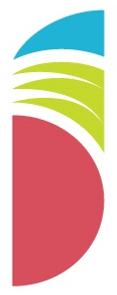 